SECTION AAnswer ALL the following questions				2X10=20Define groups.What is social loafing?Define need for affiliation.What is proximity?State the meaning of social influence.What is “conformity?”Define prosocial behaviour. Define empathy.What is “social harmony?”State the meaning of Social discord.SECTION BWrite short notes on ANY FOUR of the following		5X4=20Types of groupsTrait theoryPY-6213-A-17P.T.ONeed for affiliation in interpersonal attraction.Factors affecting conformity. “Bystanders effect”Role of media in social discord.  SECTION CAnswer ANY THREE of the following questions			10X3=30Explain in detail the stages of group formation.Explain  the external variables affecting interpersonal attraction?Explain the tactics based on commitment and consistency.Discuss the factors that reduce helping behaviour.Describe the “Application of social psychology in solving social problems.”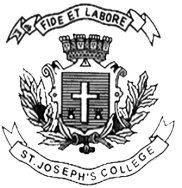 ST. JOSEPH’S COLLEGE (AUTONOMOUS), BENGALURU-27ST. JOSEPH’S COLLEGE (AUTONOMOUS), BENGALURU-27ST. JOSEPH’S COLLEGE (AUTONOMOUS), BENGALURU-27ST. JOSEPH’S COLLEGE (AUTONOMOUS), BENGALURU-27ST. JOSEPH’S COLLEGE (AUTONOMOUS), BENGALURU-27ST. JOSEPH’S COLLEGE (AUTONOMOUS), BENGALURU-27ST. JOSEPH’S COLLEGE (AUTONOMOUS), BENGALURU-27B.A. PSYCHOLOGY - VI SEMESTERB.A. PSYCHOLOGY - VI SEMESTERB.A. PSYCHOLOGY - VI SEMESTERB.A. PSYCHOLOGY - VI SEMESTERB.A. PSYCHOLOGY - VI SEMESTERB.A. PSYCHOLOGY - VI SEMESTERB.A. PSYCHOLOGY - VI SEMESTERSEMESTER EXAMINATION: APRIL 2017SEMESTER EXAMINATION: APRIL 2017SEMESTER EXAMINATION: APRIL 2017SEMESTER EXAMINATION: APRIL 2017SEMESTER EXAMINATION: APRIL 2017SEMESTER EXAMINATION: APRIL 2017SEMESTER EXAMINATION: APRIL 2017PY 6213: Social PsychologyPY 6213: Social PsychologyPY 6213: Social PsychologyPY 6213: Social PsychologyPY 6213: Social PsychologyPY 6213: Social PsychologyPY 6213: Social PsychologyTime- 2 1/2  hrsTime- 2 1/2  hrsMax Marks-70Max Marks-70Max Marks-70This paper contains 2 printed pages and THREE partsThis paper contains 2 printed pages and THREE partsThis paper contains 2 printed pages and THREE partsThis paper contains 2 printed pages and THREE partsThis paper contains 2 printed pages and THREE partsThis paper contains 2 printed pages and THREE partsThis paper contains 2 printed pages and THREE parts